學習端 – 小學伴數位學伴入口網教學教育部數位學伴入口網：https://etutor.moe.gov.tw/大學伴上課教室(使用Google Meet)點選「大學伴上課教室」。若要使用JoinNet則點選「開始上課」；若要使用Google Meet則點選「Google Meet上課」。將出現新視窗，並點選「確定」，再跳出開啟meet網頁新視窗，並點選「確定」。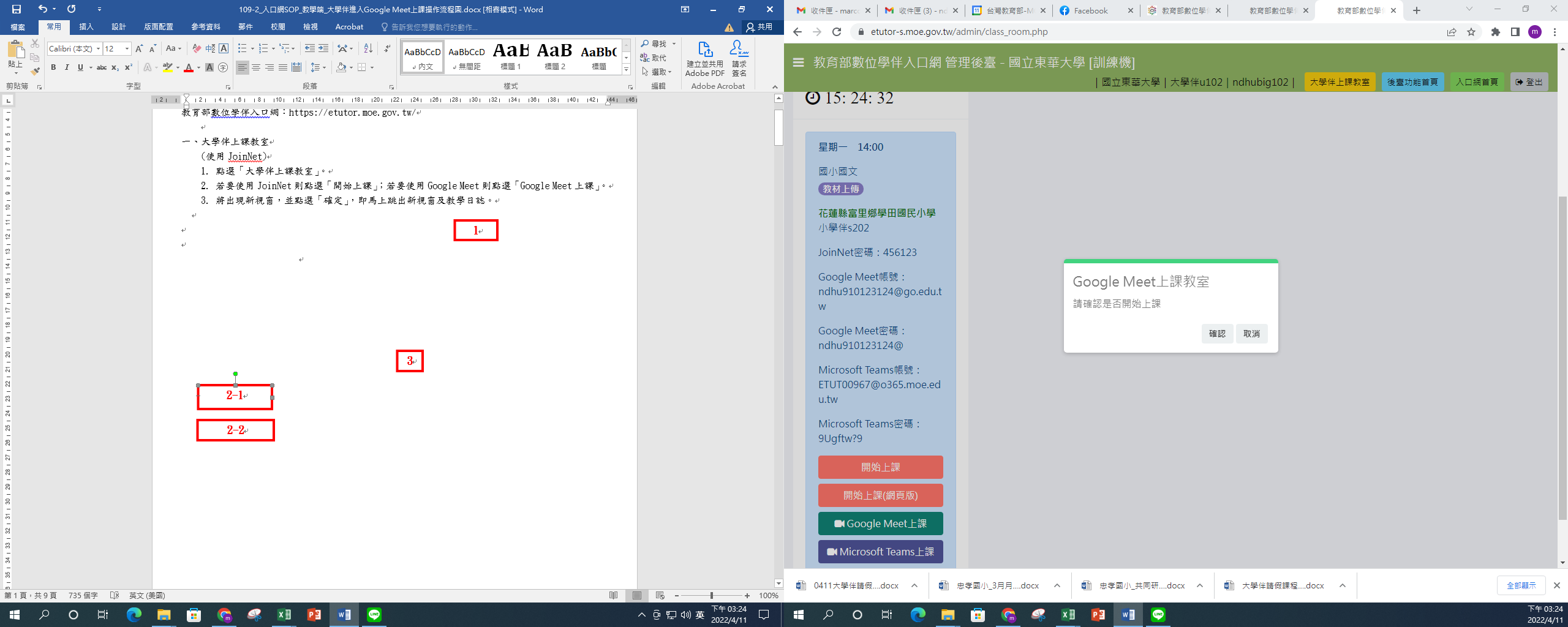 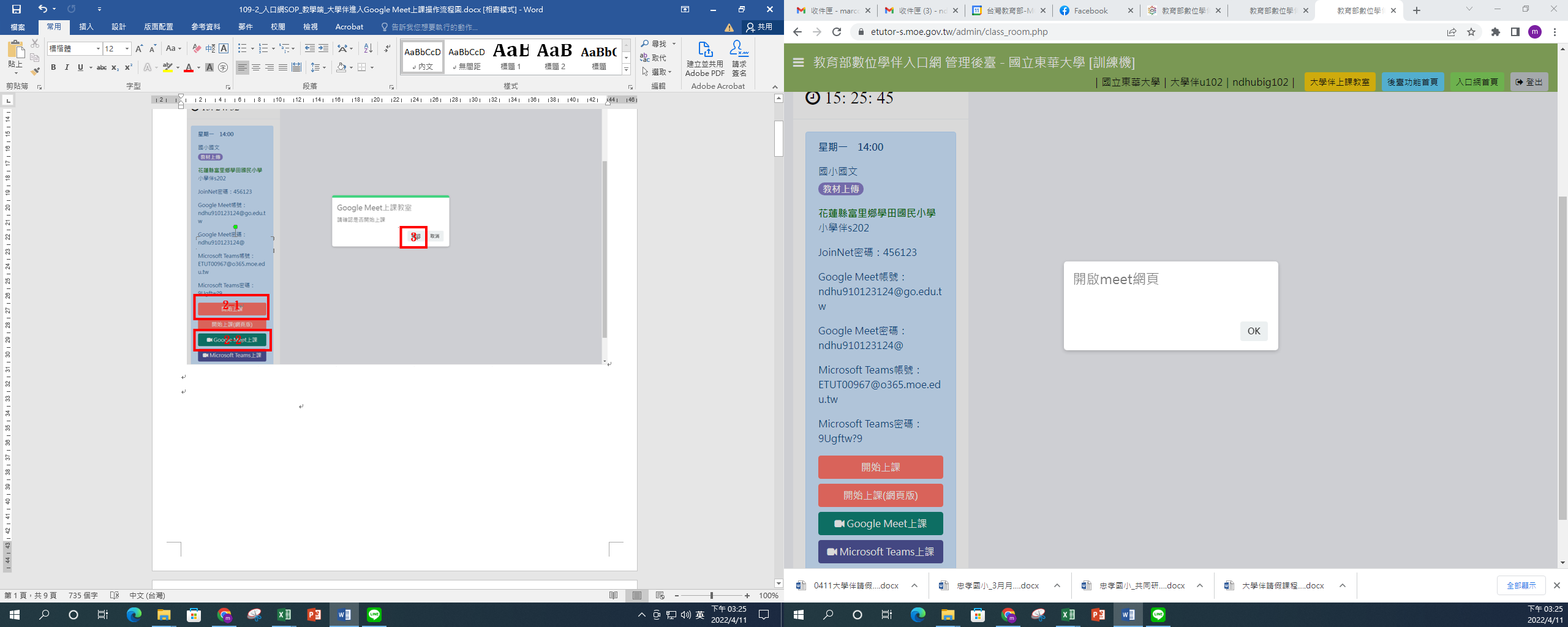 右上角確認是否為教育雲新建立的Google帳號。若沒有問題，請點選「立即加入」，將進入Google Meet會議室。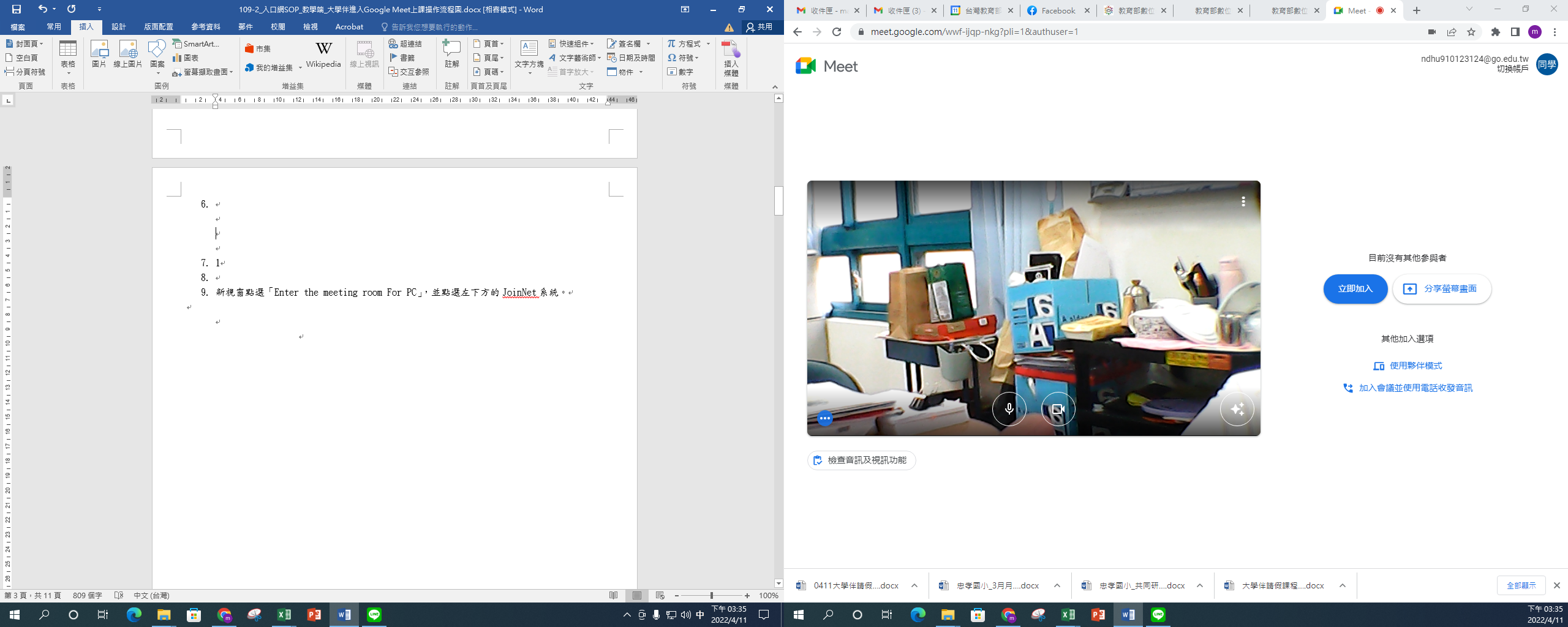 